Matemática 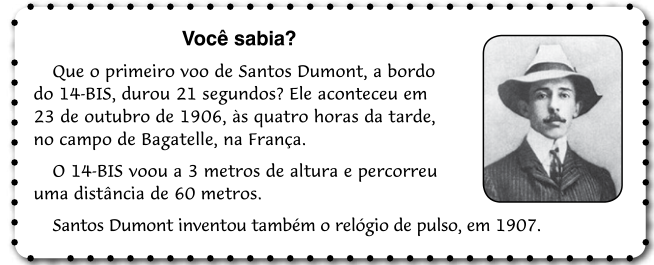 1.a) O mês de outubro tem 30 ou 31 dias? Explique uma estratégia que você pode utilizar para saber a resposta sem utilizar um calendário.____________________________________________________________________________________________________________________________________________________________________________________________________________________________________________________________________________________1.b) Se o voo aconteceu no ano de 1906, isso aconteceu há quanto tempo? Sentença matemática                                                                                      CálculoR: ___________________________________________________________________1.c) Faça uma estimativa de quantos de você, aproximadamente, equivalem a altura e a distância que chegou o avião 14 – Bis.Altura:_______________________Distância:_____________________Mostre como você pensou, apresentando os seu cálculos:Sentenças matemática                                                                            Cálculos2) Um avião saiu do aeroporto de Londrina com 168 passageiros, rumo a Salvador. Porém, fez duas escalas. Em São Paulo subiram 37 passageiros e desceram 49. No Rio de Janeiro subiram mais 25 passageiros e desceram 38. Com quantos passageiros o avião decolou do aeroporto do Rio de Janeiro rumo a Salvador?Sentença matemática                                                                        CálculoR: __________________________________________________________________3) Em uma pesquisa de opinião, pessoas foram ouvidas a respeito de suas preferências em termos de consumo.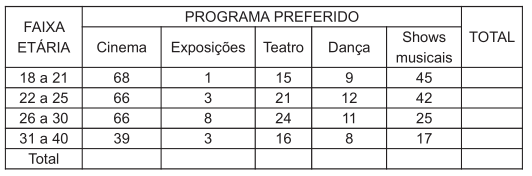 Faça o cálculo mentalmente e complete a tabela com os totais.Quantas pessoas preferem o cinema como programa favorito?Sentença matemática                                                                       cálculoR: ____________________________________________________________________________________________________________________________Quantos entrevistados possuem entre 18 e 30 anos e têm, como programa preferido, a dança?Sentença matemática                                                                       cálculoR: _________________________________________________________________________________________________________________________________Qual a diferença entre o número de pessoas que preferem o cinema e as que preferem o teatro, na faixa etária de 26 a 40 anos?Sentença matemática                                                                       cálculoR: ____________________________________________________________________________________________________________________________________Qual o total de pessoas entrevistadas?Sentença matemática                                                                       cálculoR: ________________________________________________________________4) Marcelo brincando com seu jogo de montagem construiu os blocos abaixo.Considerando cada cubo como 1cm³, o volume da figura 1 e 2, respectivamente, é: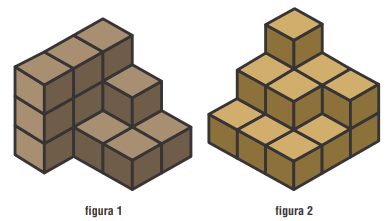 (A) 14 cm³ e 15 cm³.(B) 10 cm³ e 10 cm³.(C) 15 cm³ e 15 cm³.(D) 12 cm³ e 13 cm³.(E) Outros valores: _____________